Задачи и методики их решенияМетодика инженерного расчета изоляционных промежутков в воздухе Для промышленной частоты 50 Гц длина изоляционного промежутка l, см, и расчетное напряжение Uрас (действующее, кВ) связаны между собой следующим эмпирическими формулами.Для промежутка игла-игла или игла-заземленная плоскость при расчетном напряжении Uрас < 40 кВ (l < 9 см).Для промежутка игла-заземленная плоскость при 40 < Uрас < 380 кВ  (9 < l < 100 см).Для промежутка игла-игла при 40 < Uрас < 380 кВ (9 < l < 100 см).При полных грозовых импульсах положительной и отрицательной полярности при инженерных расчетах для промежутка игла-заземленная плоскость используют эмпирические формулы:а) при положительной полярности импульса для 230 < Uрас. гр. < 5300 кВ (40 < l < 1000 см);б) при отрицательной полярности импульса для 400 < Uрас. гр. < 1600 кВ (40 < l < 200 см).Методика инженерного расчета изоляционных промежутков в маслеРасчет сводится к определению допустимой длины промежутка l по заданному расчетному напряжению  либо к определению напряжения  для конкретного промежутка длиной l. Как и для газовых промежутков, в расчете используются эмпирические формулы, проверенные опытом эксплуатации высоковольтного оборудования. В качестве примера приведем здесь расчетные формулы для основных конструкций промежутков, заполненных технически чистым маслом, разрядное напряжение которого в стандартном разряднике составляет 35 - 50 кВ.При расчетном напряжении частотой 50 Гц  (действующее значение, кВ) допустимая длина изоляционного промежутка l, см, или же расчетное напряжение  при длине промежутка l определяются по формулам:а) для промежутка игла - плоскость при 50 < Uрас < 725 кВ (3 < l < 150 см);б) для промежутка между двумя коаксиальными цилиндрами,где r и R - соответственно радиусы внутреннего и наружного цилиндров, см.	Покрытие внешней поверхности внутреннего цилиндра слоем изоляционного материала (например, бумагой) толщиной 5 - 15 мм повышает разрядное напряжение на 20 - 30 %.При полных грозовых импульсах положительной полярности при инженерных расчетах для промежутка игла - плоскость при 58 < Uрас. гр. < 1250 кВ (1 < l < 120 см) используют формулы:.Расчетное напряжение того же промежутка при отрицательной полярности полного импульса на 12 - 16 % больше, чем при положительной полярности.Расчет мощности диэлектрических потерь и температуры нагрева изоляции     Выражение для амплитуды полной мощности диэлектрических потерь во всем объеме диэлектрикагде ω – угловая частота напряжения переменного тока;      U0 – амплитуда напряжения переменного тока, В;      С – емкость диэлектрика, Ф;      tgδ – тангенс угла диэлектрических потерь.    Если в формуле амплитудное значение   заменить на его действующее значение, то   Р следует заменить на среднюю за период мощность потерь.Пример задачи. В гирлянде из четырех изоляторов, каждый из которых имеет емкость  50 пФ и термическое сопротивление 2 К/Вт, находящейся под действующим напряжением 35 кВ переменного тока частотой 50 Гц, имеется один дефектный изолятор с tgδ = 10 %, один полностью пробитый изолятор и один исправный. Рассчитать разности температур между дефектным, пробитым и исправными изоляторами, считая напряжение на дефектном и исправном изоляторах одинаковым.Решение. Задача относится к теме «Современные методы диагностики электрооборудования». Литература [2] гл. 10, с. 212-235.Согласно условию задачи можно пренебречь частичными емкостями изоляторов относительно  провода и заземленной опоры. Тогда, схема замещения гирлянды изоляторов может быть представлена в виде, показанном на рис. 1.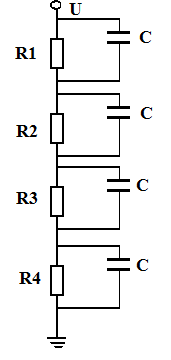 Рис.1. Схема замещения гирлянды из 4-х изоляторов.В соответствии со схемой на рис.1. все изоляторы в гирлянде эквивалентны и падение напряжения на каждом из них в исправной гирлянде одинаково и равно U/4= 8,75 кВ. Будем считать, что второй изолятор является пробитым и его сопротивление R2=0, а третий изолятор – дефектным (частично пробитым). В случае с одним пробитым изолятором напряжение распределяется уже между тремя оставшимися изоляторамии к каждому из них приложено напряжение Ui=11,7 кВ. У исправных изоляторов активное сопротивление намного больше емкостного и можно считать, чтоR1=R4=∞, а тепловые потери отсутствуют. Тепловые потери также отсутствуют на пробитом изоляторе, поскольку падение напряжения на нем Ui=0.Рассчитаем мощность диэлектрических потерь в гирлянде Р, которая будет равна потерям на дефектном изоляторе.,                                         (1)где  f-частота переменного тока,Гц;Ui–падение напряжения на изоляторе, В;С – емкость изолятора, Ф;tgδ – тангенс угла диэлектрических потерь.Подставив числовые значения в формулу (1), получимP=(11,7·103)2·2·3,14·50·50·10-12·0,1≈ 0,2 Вт.Мощность Р, выделяемая на дефектном изоляторе, полностью преобразуется в тепло, что выражается в повышении его температуры над температурой окружающей среды на величину разность температур ∆Т. На исправном и пробитом изоляторах тепло не выделяется и температура на них остается равной температуре окружающей среды. Повышение температуры на дефектном изоляторе вычисляется из закона Ома для тепловой цепи по формуле ∆Т=Р·Rт,                                                              (2)где Rт – термическое сопротивление, К/Вт.Подставив числовые значения в формулу (2), получим∆Т=0,2·2= 0,4 КПримечание. Температура может выражаться в градусах Кельвина (К) или в градусах Цельсия (0С). Ответ. Разность температур между дефектным, пробитым и исправными изоляторами составит 0,4 0С.ЗАДАЧИ1. Определить расчетное напряжение промышленной частоты при нормальных атмосферных условиях для воздушного промежутка игла-заземленная плоскость с расстоянием между электродами 27 см.2. Найти допустимое расстояние в воздушном промежутке между электродами в виде двух игл при нормальных атмосферных условиях и расчетном напряжении 100 кВ частотой 50 Гц.3. Определить расчетное напряжение полного грозового импульса отрицательной полярности при нормальных атмосферных условиях для воздушного промежутка игла - заземленная плоскость. Длина изоляционного промежутка равна 70 см. 4.	Найти допустимое расстояние и промежутке игла-плоскость, заполненным трансформаторным маслом, при расчетном напряжении 100 кВ частотой 50 Гц.5. Оценить мощность диэлектрических потерь переменного электрического поля частотой 50 Гц с напряженностью 100 кВ/см в 1 см3 промышленного трансформаторного масла. Для масла tgδ = 1.6х10-3 относительная диэлектрическая проницаемость - 2,2.6. Рассчитайте температуру изолятора емкостью 100 пФ с tgδ = 10 % и термическим сопротивлением 2К/Вт, находящегося под действующим напряжением 10 кВ переменного тока частотой 50 Гц. Температура окружающего воздуха  20 0С.7. В гирлянде из трех изоляторов, каждый из которых имеет емкость 50 пФ и термическое сопротивление 2 К/Вт, находящейся под действующим напряжением 35 кВ переменного тока частотой 50 Гц, имеется один дефектный изолятор с tgδ = 10 %. Рассчитать разность температур между дефектным и исправным изоляторами, считая что распределение напряжения в гирлянде сохраняется равномерным.8.	В гирлянде из трех изоляторов, каждый из которых имеет емкость  50 пФ и термическое сопротивление 2 К/Вт, находящейся под действующим напряжением 35 кВ переменного тока частотой 50 Гц, имеется один дефектный изолятор с tgδ = 10 %, один полностью пробитый изолятор и один исправный. Рассчитать разности температур между дефектным, пробитым и исправным изоляторами, считая напряжение на дефектном и исправном изоляторах одинаковым.